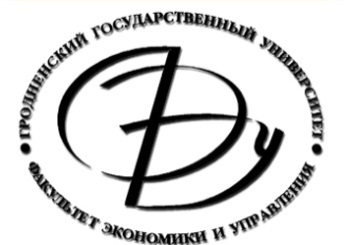 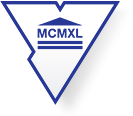 Уважаемые коллеги!С целью поддержки талантливой и одаренной молодежи, содействия в профессиональной ориентации и повышения роли экономического образования, факультет экономики и управления учреждения образования «Гродненский государственный университет имени Янки Купалы» в 2020 году проводит Олимпиаду по экономическим дисциплинам для учащихся колледжей экономического профиля. Олимпиада будет проводиться по трём дисциплинам: «Бухгалтерский учет», «Экономика организации» и «Основы менеджмента» в два тура: I – дистанционный, II – очный (на базе факультета экономики и управления). Дистанционный тур будет проводиться с 28 января по 11 февраля включительно. Очный тур состоится 28 февраля 2020 года.            Для участия в Олимпиаде учащемуся с 21 января по 27 января включительно необходимо будет пройти регистрацию по адресу   https://forms.gle/z7jWYqAurtYE9Maq5После регистрации участнику Олимпиады будет выслано задание дистанционного тура на адрес электронной почты и по дисциплине, указанной в регистрационной форме.    Учащиеся могут принять участие в дистанционном туре Олимпиады по любой из дисциплин, или по нескольким сразу. Задание необходимо выполнить до 11 февраля 2020 г. и отправить по адресу электронной почты t.seluzh@grsu.by. Конкурс будет проводиться по каждой дисциплине отдельно. По результатам I дистанционного тура будут определены участники II очного тура Олимпиады. К участию во II туре допускаются учащиеся, набравшие по результатам I тура не менее 6 баллов по 10-балльной системе оценивания. В очном туре олимпиады учащийся может участвовать только по одному предмету. Приглашение для участия во II очном туре будет выслано на имя руководителя колледжа. Победители Олимпиады получат преимущества первоочередного зачисления на факультет экономики и управления, установленные в соответствии с Порядком приема в учреждение образования «Гродненский государственный университет имени Янки Купалы».Просим Вас довести до сведения учащихся данную информацию. Дополнительную информацию можно получить по телефону +375292534451 или по адресу электронной почты tsvmarina64@mail.ru, контактное лицо: Цветкова Марина Анатольевна. Организаторы конференции выражают надежду на плодотворное сотрудничество и активное участие в Олимпиаде.Декан факультета экономики и управления				М.Е. Карпицкая